Von Kopf bis Fuß, Eric Carle        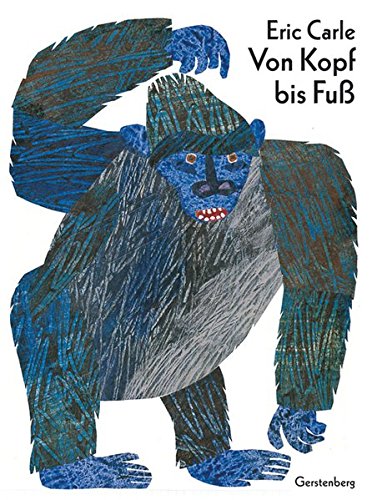 Travail sur l'accentuation des mots, à conduire en classe en faisant ordonner collectivement des Bildkarten ou individuellement des vignettes-images.Repères pour l'enseignant.e :Vocabulaire :Der Papagei (en)Der Pinguin (e)Die Giraffe (n)Der Bison (s)Der Affe (n)Der Seehund (e)Der Gorilla (s)Die Katze (n)Das Krokodil (e)Das Kamel (e)Der Esel (-)Der Elefant (en)ABCDEPinguinAffeSeehundKatzeEselBisonKamelGiraffeGorillaPapageiElefantKrokodil